Чугунная задвижка 30ч6бр фланцевая Китай 
Паспорт, техническое описание и инструкция по эксплуатации1. Введение1.1. Техническое описание и инструкция по эксплуатации предназначена для ознакомления с устройством изделия и правилами его эксплуатации.2. Назначение2.1. Настоящее ТО распространяется на задвижки клиновые со сдвоенным шибером с выдвижным шпинделем фланцевые чугунные на Py 1,0 МПа (10 кгс/см2) Dy 50, 80, 100, 125, 150, 200, 250, 300 с ручным управлением (маховик). 
2.2. Пример записи обозначения задвижки при заказе и в другой документации «Задвижка клиновая с выдвижным шпинделем фланцевая 30ч6бр». 
2.3. Задвижки применяются в качестве запорных устройств на трубопроводах для перекрытия потока среды. 
2.4. Использование задвижек в качестве регулирующих устройств не допускается, т.е. шиберы должны быть опущены или подняты до полного закрытия или открытия затвора. 
2.5. Задвижки устанавливаются на среды, к которым используемые материалы коррозионностойки.3. Технические данные3.1. Задвижки независимо от диаметра условного прохода рассчитаны на максимальное условное давление 1,0 МПа (10 кгс/см2) в могут устанавливаться на трубопроводах в соответствии с параметрами:3.2. Основные габаритные размеры и масса4. Устройство и работа4.1. Задвижка состоит из следующих основных деталей: корпуса 1, крышки 2, дисков 3, втулки резьбовой 4, фланца сальника 5, колец уплотнительных 6, клина съемного 7, шпинделя 8, маховика 9. 
4.2. Между фланцами корпуса и крышки помещается паронитовая прокладка. Допускается установка прокладки из резины, при этом температура рабочей среды не должна превышать 90 °C. 
4.3. Для предотвращения прохода рабочей среды между крышкой и шпинделем в сальниковой камере помещается сальниковая набивка, которая поджимается сальником с помощью двух болтов. В качестве сальниковой набивки используется набивка марки АЛ. 
4.4. Верхнее уплотнение задвижек обеспечивает разгрузку сальникового узла при открытом затворе, затвор состоит из шиберов 3, между которыми размещен шпиндель 8 со съемным клином 7. 
4.5. Запирание задвижек с ручным управлением происходит при вращении маховика по часовой стрелке. При этом шпиндель через втулку резьбовую получает поступательное движение, передающееся на шиберы. Категорически запрещается использование любых рычагов с приложением усилия, превышающего значения, указанные в таблице 3. 
4.6. В крайнем положении шиберов при создании на маховике необходимого усилия обеспечивается плотное перекрытие прохода. 
4.7. При управлении задвижками усилия, более указанных в таблице 3, не допускаются.5. Монтаж и порядок установки5.1. Продолжительность службы и исправность задвижек зависят от правильного монтажа и подготовки их к работе, а также от качества подготовки рабочей среды. 
5.2. Непосредственно перед установкой задвижек на трубопровод произвести расконсервацию внутренних полостей и внешних поверхностей горячей водой с последующей сушкой или растворителем с последующим обдуванием теплым воздухом или протиркой насухо. При необходимости внешние части изделия окрасить согласно требованиям эксплуатирующей организации. При установке изделий на трубопровод произвести подтяжку прокладочных соединений и сальникового уплотнения, т.к. в период транспортирования и хранения изделий может произойти разгерметизация. Эти факторы не являются браковочным признаком. 
5.3. Перед монтажом задвижек следует проверить состояние внутренних полостей задвижек, доступных для визуального осмотра; герметичность затвора. 
5.4. Перед установкой задвижки трубопровод должен быть очищен от грязи, песка, окалины и др. 
5.5. Задвижки должны устанавливаться на трубопроводах для сред и параметров, указанных в паспорте на изделие. 
5.6. Задвижки должны устанавливаться в местах, доступных для осуществления текущего ремонта и осмотра при эксплуатации. 
5.7. Задвижки устанавливаются в любом положении, кроме положения маховиком вниз. 
5.8. При установке задвижек по возможности исключить действие массы трубопровода на болтовые соединения. 
5.9. При монтаже задвижек необходимо, чтобы фланцы на трубопроводе были установлены без перекосов. 
5.10. Непосредственно после монтажа все задвижки должны быть открыты и произведена тщательная продувка трубопровода. 
5.11. Перед пуском установки проверить работу движущихся частей задвижки - полностью открыть или закрыть ее и установить в рабочем положении. 
5.12 Испытания на герметичность затворов арматуры необходимо проводить в соответстви с ГОСТ 9544-94.5.13. Испытания на герметичность затвора следует проводить после полного закрытия запорного органа путем вращения маховика по часовой стрелке. 
5.14. Направление подачи среды при испытаниях затвора - любое. 
5.15. Минимальная продолжительность испытания на герметичность затвора приведена в таблице ГОСТ 9544-94.5.16. Максимально допустимые значения протечек при приемосдаточных испытаниях по классам герметичности:  Примечания: 
1. Класс герметичности для запорной арматуры указывают в технических условиях на конкретный вид арматуры. 
2. Значения протечек соответствуют случаю истечения в атмосферу. 
3. При определении протечек номинальный диаметр принимать в миллиметрах. 
5.17. Испытательную среду выбирают в зависимости от назначения арматуры, и она должна соответствовать: вода – ГОСТ 2874, воздух кл. О ГОСТ 17433. Температура испытательной среды – от 5 до 40°С. 
5.18. Погрешность измерений протечек не должна превышать: ±0,01 см3/мин - для протечек 0,1 см3/мин; ±5% – для протечек > 0,1 см3/мин.6. Указания мер безопасности6.1. К эксплуатации и обслуживанию задвижек допускается персонал, изучивший правила безопасности труда. 
6.2. Для обеспечения безопасности труда категорически запрещается производить работы по устранению дефектов при наличии давления рабочей среды в трубопроводе. 
6.3. Использование дополнительных рычагов с приложением усилия, превышающего указанное в таблице 3, не допускается. 
6.4. Не допускается применять гаечные ключи, большие по размеру, чем это требуется для крепежных деталей в каждом конкретном случае.7. Порядок работы и техническое обслуживание7.1. Во время эксплуатации следует производить регулярные осмотры в зависимости от режима работы системы. 
7.2. При осмотре проверить: общее состояние задвижки; резьбовую часть шпинделя, которая должна быть смазана (рекомендуется смазка ЦИАТИМ-201); состояние болтовых соединений; герметичность прокладочного соединения и сальникового уплотнения. 
При длительной работе задвижки периодически, не реже одного раза в два месяца, производить открывание и закрывание в целях очистки затвора. 
7.3. Для предотвращения попадания между шиберами механических частиц из трубопровода необходимо установить перед задвижкой по направлению потока среды фильтр механической очистки. 
7.4. При невозможности добиться устранения протечки в сальниковой камере путем подтяжки откидных болтов сальниковую набивку следует сменить. 
7.5. Конструкцией задвижек предусмотрена возможность ремонта уплотнительных поверхностей путем проточки и притирки. 
7.6. С целью устранения дефектов разборку задвижек нужно производить на отключенном трубопроводе или в снятом положении. 
7.7. Возможные неисправности и способы их устранения:8. Правила хранения8.1. При транспортировке к монтажу строповка должна осуществляться за корпус или крышку задвижки. 
Примечание: Несущественные изменения при совершенствовании конструкции задвижек в инструкции могут не отражаться. 

Гарантийный срок службы задвижек - 12 месяцев со дня ввода их в эксплуатацию, при условии соблюдения потребителем правил по транспортированию, хранению, монтажу. 
Гарантийная наработка – 350 циклов или 10 000 часов. Гарантия не распространяется на сальниковую набивку, требующую при эксплуатации замены.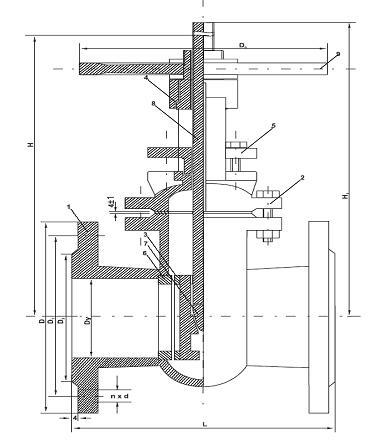 Задвижка чугунная 30ч6бр на 1,0 МПа (10 кгс/см2)  Cтоимость с  НДС Задвижка чугунная 30ч6бр на 1,0 МПа (10 кгс/см2)  Cтоимость с  НДС                                       30ч6бр Ду50          запрос                                      30ч6бр Ду80          запрос                                      30ч6бр Ду100          запрос                                      30ч6бр Ду125          запрос                                      30ч6бр Ду150          запрос                                      30ч6бр Ду200          запрос                                      30ч6бр Ду250          запрос                                      30ч6бр Ду300          запрос                                      30ч6бр Ду350          запрос                                      30ч6бр Ду400          запрос                                      30ч6бр Ду500          запросДавлениеМПаМПаМПакгс/см 2кгс/см 2кгс/см 2Условное, Ру111101010Пробное, Рпр1,51,51,5151515Рабочее Pp, не более10,90,851098,5Температура среды, не болееККК°С°С°СТемпература среды, не более36347349890200225Условный проход в ммОсновные размерыОсновные размерыОсновные размерыОсновные размерыРазмеры фланцевРазмеры фланцевn, кол-во отверстМасса, КгУсловный проход в ммLHH1D0DD1n, кол-во отверстМасса, Кг30ч6бр Ду 5018025131018016012541130ч6бр Ду 8021031340522019516041930ч6бр Ду 10023034545622021518082330ч6бр Ду 12525542059526024521083530ч6бр Ду 15028047064026028024084530ч6бр Ду 20033060083032034029587830ч6бр Ду 2503807401 0403503953501212330ч6бр Ду 3004208601 24035044540012163Условный проход, DN, ммУсилие на рукоятке задвижкиУсилие на рукоятке задвижкиМомент на рукоятке HMДлина рукоятки при приложении усилия 25Условный проход, DN, ммHкгсМомент на рукоятке HMДлина рукоятки при приложении усилия 2530ч6бр Ду 5037737,737,730030ч6бр Ду 8058058,072,558030ч6бр Ду 10063063,078,7563030ч6бр Ду 15067067,080,464030ч6бр Ду 20066066,092,464030ч6бр Ду 25090590,5126,71 01030ч6бр Ду 3001 250125,0150,81 201Ду, ммНоминальное давление, PN, МПа (кгс/см2)Испытание затвора на герметичностьдо 100PN > 0,1 (1,0)вода - давление 1,1 PNНоминальный размер DN, ммМинимальная продолжительность испытания, секМинимальная продолжительность испытания, секНоминальный размер DN, ммУплотнение металл по металлуНеметаллическое уплотнениедо 651515от 65 до 2503015Класс герметичностиКласс герметичностиКласс герметичностиКласс герметичностиАBСDНет видимых протечек0,0006 см3/мин xx DN (вода)0,0018 см3/мин xx DN (вода)0,006 см3/мин xx DN (вода)Нет видимых протечек0,018 см3/мин xx DN (воздух)0,18 см3/мин xx DN (воздух)1,8 см3/мин xx DN (воздухНеисправностиПризнаки неисправностейПричины неисправностейСпособы устранения неисправности1. Нарушение герметичности затвораПропуск среды при закрытии затвораНа маховик приложено усилие менее расчетногоПриложить усилие на маховик в пределах расчетного1. Нарушение герметичности затвораПропуск среды при закрытии затвораИзнос или повреждение уплотнительных поверхностей инородным теломИсправить уплотнительные поверхности (притиркой на месте). В случае невозможности исправления дефектов на месте отправить изделие в ремонт2. Нарушение герметичности прокладочных соединенийПропуск среды через прокладочные соединенияНедостаточно уплотнена прокладка, ослаблена затяжка болтов. Разрушение материала прокладки или повреждение уплотнительной поверхностиУплотнить прокладку дополнительной затяжкой гаек и болтов равномерно, без перекосов. Заменить прокладку или восстановить уплотнительные поверхности3. Нарушение герметичности сальникаПропуск среды через сальниковую набивкуНедостаточно уплотнена набивка; ослабление затяга гаек сальникаДополнительно подтянуть гайки: равномерно, без перекосов3. Нарушение герметичности сальникаПропуск среды через сальниковую набивкуИзнос сальниковой набивкиЗаменить износившуюся набивку. После перенабивки сальниковой камеры втулка сальника должна войти в гнездо не менее чем на 2 мм, но не более 30% своей высоты